РОССИЙСКАЯ ФЕДЕРАЦИЯСОВЕТ  ДЕПУТАТОВ СЕЛЬСКОГО  ПОСЕЛЕНИЯ                          НИЖНЕМАТРЕНСКИЙ  СЕЛЬСОВЕТДобринского  муниципального  района Липецкой области19-я сессия  VI созываРЕШЕНИЕ19.04.2022г.                      с. Нижняя Матренка                            № 92–рсО внесении изменений в бюджет сельского поселения                 Нижнематренский сельсовет Добринского муниципального района                   Липецкой области Российской Федерации на 2022 год и на плановый                период 2023 и 2024 годовРассмотрев представленный администрацией сельского поселения Нижнематренский сельсовет проект решения «О внесении изменений в бюджет сельского поселения Нижнематренский сельсовет Добринского муниципального района Липецкой области Российской Федерации на 2022 год и плановый период 2023 и 2024 годов», руководствуясь положением «О бюджетном процессе  сельского поселения Нижнематренский сельсовет Добринского муниципального района Липецкой области Российской Федерации», принятого решением Совета депутатов сельского поселения Нижнематренский сельсовет от 12.05.2020г. № 263-рс,  Уставом сельского поселения Нижнематренский сельсовет, учитывая решение постоянной комиссии по экономике, бюджету, муниципальной собственности и социальным вопросам, Совет депутатов сельского поселения Нижнематренский сельсоветРЕШИЛ:       1. Принять изменения в бюджет сельского поселения Нижнематренский сельсовет Добринского муниципального района Липецкой области Российской Федерации на 2022 год и на плановый период 2023 и 2024 годов, утвержденный решением Совета депутатов сельского поселения Нижнематренский сельсовет от 28.12.2021г. № 76–рс, прилагаются.         2. Направить указанный нормативно-правовой акт главе сельского поселения для подписания и официального обнародования.3.  Настоящее решение вступает в силу со дня его официального обнародования.Председатель Совета депутатов   сельского поселения  Нижнематренский сельсовет                                                    С.Н.Бирюков                          Приняты 	решением Совета депутатов сельского поселения Нижнематренский сельсовет№ 92 -рс от 19.04.2022 г.ИЗМЕНЕНИЯ в бюджет сельского поселения Нижнематренский          сельсовет Добринского муниципального района Липецкой области Российской Федерации на 2022 год и на плановый период 2023 и 2024 годовВнести в бюджет сельского поселения Нижнематренский сельсовет Добринского муниципального района Липецкой области Российской Федерации на 2022 год  и на плановый период 2023 и 2024 годов, утвержденный решением Совета депутатов сельского поселения Нижнематренский сельсовет от 28.12.2021г. № 76–рс. (в редакции решений Совета депутатов   №82-рс от 08.02.2022г.) следующие изменения:1. В статье 1,  части 1:-в пункте 1)цифры»5 572 297,94» заменить на цифры «5 744 962,94» ,цифры «2 509 397,94» заменить на цифры «2 682 062,94» - в пункте 2) цифры «5 972 297 94» заменить на цифры «6 144 962,94»              2.В статье 2,пункте  2: цифры »1 747 733,94» заменить на цифры «1 920 398,94»3.В статье 3,пункте 5: : цифры »1 539 470,00» заменить на цифры «1 559 425,00»4. Приложение 1 «Объем плановых назначений бюджета сельского поселения по видам доходов  на 2022 год и на плановый период 2023 и 2024 годов « изложить в новой редакции (прилагается)5.Приложение 2 «Объем Межбюджетных трансфертов, предусмотренных к получению из областного бюджета на 2022 год и на плановый период 2023 и 2024 годов» изложить в новой редакции(прилагается)6. Приложение 4 «Распределение бюджетных ассигнований сельского поселения по разделам и подразделам классификации расходов бюджетов Российской Федерации на 2022 год и на плановый период 2023 и 2024 годов» изложить в новой редакции (прилагается)   7. Приложение 5 «Ведомственная структура расходов бюджета сельского поселения на 2022 год и на плановый период 2023 и 2024 годов год» изложить в новой редакции (прилагается) 8. Приложение 6 «Распределение расходов бюджета сельского поселения по разделам, подразделам, целевым статьям (муниципальным программам и непрограммным направлениям деятельности), группам видов расходов классификации расходов бюджетов Российской Федерации  на 2022 год и на плановый период 2023 и 2024 годов»  изложить в новой редакции (прилагается). 9.Приложение 7»Объем межбюджетных трансфертов, передаваемых бюджету муниципального района из бюджета сельского поселения на осуществление части полномочий по решению вопросов местного значения на 2022 год и на плановый период 2023 и 2024 годов» изложить в новой редакции (прилагается).Глава сельского поселенияНижнематренский сельсовет                                                         В.В.Батышкин  Приложение № 2                                                                                                                                                  к бюджету сельского поселенияНижнематренский сельсовет Добринского муниципального района Липецкой области Российской Федерации на 2022 год и плановый период 2023 и 2024 годов                                                                                                            ОБЪЕМ МЕЖБЮДЖЕТНЫХ ТРАНСФЕРТОВ, ПРЕДУСМОТРЕННЫХ К ПОЛУЧЕНИЮ ИЗ ОБЛАСТНОГО БЮДЖЕТА НА 2022 ГОД И НА ПЛАНОВЫЙ ПЕРИОД 2023 И 2024 ГОДОВ	руб.	Приложение № 4                                                                                                                                                  к бюджету сельского поселенияНижнематренский сельсовет Добринского муниципального района Липецкой области Российской Федерации на 2022 год и плановый период 2023 и 2024 годовРАСПРЕДЕЛЕНИЕ БЮДЖЕТНЫХ АССИГНОВАНИЙ СЕЛЬСКОГО ПОСЕЛЕНИЯ ПО РАЗДЕЛАМ И ПОДРАЗДЕЛАМ КЛАССИФИКАЦИИ РАСХОДОВ БЮДЖЕТОВ РОССИЙСКОЙ ФЕДЕРАЦИИ НА 2022 ГОД И НА ПЛАНОВЫЙ ПЕРИОД                                      2023 И 2024 ГОДОВ							                                            руб.       	                Приложение № 5                                                                                                                                                  к бюджету сельского поселенияНижнематренский сельсовет Добринского муниципального района Липецкой области Российской Федерации на 2022 год и плановый период 2023 и 2024 годовВЕДОМСТВЕННАЯ  СТРУКТУРАРАСХОДОВ БЮДЖЕТА СЕЛЬСКОГО ПОСЕЛЕНИЯ НА 2022 ГОД И НА ПЛАНОВЫЙ ПЕРИОД 2023 И 2024 ГОДОВ																			                                                                                                                                 руб.Приложение № 6                                                                                                                                                  к бюджету сельского поселенияНижнематренский сельсовет Добринского муниципального района Липецкой области Российской Федерации на 2022 год и плановый период 2023 и 2024 годовРАСПРЕДЕЛЕНИЕ РАСХОДОВ БЮДЖЕТА СЕЛЬСКОГО ПОСЕЛЕНИЯ ПО РАЗДЕЛАМ, ПОДРАЗДЕЛАМ, ЦЕЛЕВЫМ СТАТЬЯМ (МУНИЦИПАЛЬНЫМ ПРОГРАММАМ И НЕПРОГРАММНЫМ НАПРАВЛЕНИЯМ ДЕЯТЕЛЬНОСТИ), ГРУППАМ ВИДОВ РАСХОДОВ КЛАССИФИКАЦИИ РАСХОДОВ БЮДЖЕТОВ РОССИЙСКОЙ ФЕДЕРАЦИИ НА 2022 ГОД И НА ПЛАНОВЫЙ ПЕРИОД 2023 И 2024 ГОДОВ														руб.			                                                                                                                                 	                                                                                                       Приложение № 7                                                                                                                                                 к бюджету сельского поселенияНижнематренский сельсовет Добринского муниципального района Липецкой области Российской Федерации на 2022 год и  плановый период 2023 и 2024 годов                                                                                                                                                                                                                        ОБЪЕМ МЕЖБЮДЖЕТНЫХ ТРАНСФЕРТОВ, ПЕРЕДАВАЕМЫХ БЮДЖЕТУ МУНИЦИПАЛЬНОГО РАЙОНА ИЗ БЮДЖЕТА СЕЛЬСКОГО ПОСЕЛЕНИЯ НА ОСУЩЕСТВЛЕНИЕ ЧАСТИ ПОЛНОМОЧИЙ ПО РЕШЕНИЮ ВОПРОСОВ МЕСТНОГО ЗНАЧЕНИЯ НА 2022 ГОД И НА ПЛАНОВЫЙ ПЕРИОД 2023 И 2024 ГОДОВ                                                      Руб.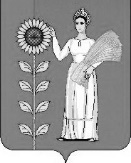 Приложение № 1                                                                                                                                                                                                    к бюджету сельского поселенияНижнематренский сельсовет Добринского муниципального района Липецкой области Российской Федерации на 2022 год и плановый период 2023 и 2024 годов Объем плановых назначений бюджета сельского поселения по видам доходов  на 2022 год и на плановый период 2023 и 2024 годов .Приложение № 1                                                                                                                                                                                                    к бюджету сельского поселенияНижнематренский сельсовет Добринского муниципального района Липецкой области Российской Федерации на 2022 год и плановый период 2023 и 2024 годов Объем плановых назначений бюджета сельского поселения по видам доходов  на 2022 год и на плановый период 2023 и 2024 годов .Приложение № 1                                                                                                                                                                                                    к бюджету сельского поселенияНижнематренский сельсовет Добринского муниципального района Липецкой области Российской Федерации на 2022 год и плановый период 2023 и 2024 годов Объем плановых назначений бюджета сельского поселения по видам доходов  на 2022 год и на плановый период 2023 и 2024 годов .Наименование2022 год2023 год2024 годДотации бюджетам сельских поселений на выравнивание бюджетной обеспеченности из бюджета субъекта Российской Федерации1 414 000,001 410 000,00309 431,00Дотации бюджетам сельских поселений на поддержку мер по обеспечению сбалансированности бюджетов400 303,00Субсидии на реализацию мероприятий по совершенствованию муниципального управления      9 995,94   9 947,32   9 838,49Субвенции бюджетам сельских поселений на осуществление первичного воинского учета органами местного самоуправления поселений, муниципальных и городских округов96 100,0098 200,00101 800,00ВСЕГО1 920 398,941 518 147,32421 069,49НаименованиеРазделПодраздел2022 год2023 год 2024 годВсего6 144 962,944 615 547,323 562 469,49Общегосударственные вопросы01003 459 666,943 053 501,322 780 698,49Функционирование высшего должностного  лица субъекта Российской Федерации и муниципального образования0102925 465,00872 439,00872 439,00Функционирование Правительства Российской Федерации, высших исполнительных органов государственной власти субъектов Российской Федерации, местных администраций 01042 380 984,002 041 400,001 772 789,00Обеспечение деятельности финансовых, налоговых и таможенных органов и органов финансового(финансово-бюджетного) надзора0106129 025,00115 470,00115 470,00Другие общегосударственные вопросы011324 192,9424 192,3220 000,49Национальная оборона020096 100,0098 200,00101 800,00Мобилизационная  и вневойсковая подготовка020396 100,0098 200,00101 800,00Национальная безопасность и правоохранительная деятельность03006 000,00Защита населения и территории от чрезвычайных ситуаций природного и техногенного характера, пожарная безопасность03106 000,00Национальная экономика0400761 664,00Дорожное хозяйство (дорожные фонды)0409761 664,00Жилищно-коммунальное хозяйство0500370 100,00590 846,0029 971,00Коммунальное хозяйство050250 100,00Благоустройство0503320 000,00590 846,0029 971,00Культура, кинематография08001 426 400,00573 000,00400 000,00Культура08011 426 400,00573 000,00400 000,00Социальная политика1025 032,00100 000,00Пенсионное обеспечение100125 032,00100 000,00Условно утвержденные расходы200 000,00250 000,00Условно утвержденные расходы200 000,00250 000,00ГлавныйраспорядительРазделПодразделЦелевая статьяВид расходов 2022 год 2023 год2024 годАдминистрация сельского поселения Нижнематренский сельсовет Добринского муниципального района Липецкой области Российской Федерации, всего9106 144 962,944 615 547,323 562 469,49Общегосударственные вопросы910013 459 666,943 053 501,322 780 698,49Функционирование высшего должностного лица субъекта Российской Федерации и муниципального образования9100102925 465,00872 439,00872 439,00Непрограммные расходы бюджета сельского поселения910010299 0 00 00000925 465,00872 439,00872 439,00Обеспечение деятельности органов  местного самоуправления сельского поселения910010299 1 00 00000925 465,00872 439,00872 439,00Обеспечение деятельности главы местной администрации (исполнительно-распорядительного органа муниципального образования)  910010299 1 00 00050925 465,00872 439,00872 439,00Расходы на выплаты персоналу в целях обеспечения выполнения функций государственными (муниципальными) органами, казенными учреждениями, органами управления государственными внебюджетными фондами910 010299 1 00 00050100925 465,00872 439,00872 439,00Функционирование Правительства Российской Федерации, высших исполнительных органов государственной власти субъектов Российской Федерации, местных администраций 91001042 380 984,002 041 400,001 772 789,00Непрограммные расходы бюджета  сельского поселения910010499 0 00 000002 380 984,002 041 400,001 772 789,00Иные непрограммные мероприятия910010499 9 00 000002 380 984,002 041 400,001 772 789,00Расходы на выплаты по оплате труда работников органов местного самоуправления910010499 9 00 001101 872 473,001 772 789,001 772 789,00Расходы на выплаты персоналу в целях обеспечения выполнения функций государственными (муниципальными) органами, казенными учреждениями, органами управления государственными внебюджетными фондами910010499 9 00 001101001 872 473,001 772 789,001 772 789,00Расходы на обеспечение функций органов местного самоуправления (за исключением расходов на выплаты по оплате труда работников указанных органов)910 010499 9 00 00120508 511,00268 611,00Закупка товаров, работ и услуг для обеспечения государственных (муниципальных) нужд910010499 9 00 00120200305 362,00142 803,00Иные бюджетные ассигнования910010499 9 00 00120800203 149,00   125 808,00Обеспечение деятельности финансовых, налоговых и таможенных органов и органов финансового(финансово-бюджетного) надзора9100106129 025,00115 470,00115 470,00Непрограммные расходы бюджета сельского поселения910010699 0 00 00000129 025,00115 470,00115 470,00Иные непрограммные мероприятия 910010699 9 00 00000129 025,00115 470,00115 470,00Межбюджетные трансферты бюджету муниципального района из бюджета  сельского поселения на осуществление части полномочий по решению вопросов местного значения в соответствии с заключенным соглашением910010699 9 00 00130129 025,00115 470,00115 470,00Межбюджетные трансферты910010699 9 00 00130500129 025,00115 470,00115 470,00Другие общегосударственные вопросы910011324 192,9424 192,3220 000,49Муниципальная программа сельского поселения «Устойчивое развитие территории сельского поселения Нижнематренский сельсовет на 2019-2024 годы »910011301 0 00 0000020 192,9420 192,3216 000,49Подпрограмма «Обеспечение реализации муниципальной политики на территории сельского поселения Нижнематренский сельсовет»910011301 4 00 0000020 192,9420 192,3216 000,49Основное мероприятие «Приобретение услуг по сопровождению сетевого программного обеспечения по электронному ведению похозяйственного учета»910011301 4 02 0000016 000,9416 000,3216 000,49 Приобретение  программного обеспечения .910011301 4 02 S679016 000,9416 000,3216 000,49Закупка товаров, работ и услуг для обеспечения государственных (муниципальных) нужд910011301 4 02 S679020016 000,9416 000,3216 000,49Основное мероприятие «Ежегодные членские взносы» 910011301 4 03 000004 192,004 192,00Расходы на оплату членских взносов в Ассоциацию «Совета муниципальных образований»91001 1301 4 03 200804 192,004 192,00Иные бюджетные ассигнования91001 1301 4 03 200808004 192,004 192,00Непрограммные расходы бюджета сельского поселения910011399 0 00 000004 000,004 000,004 000,00Иные непрограммные мероприятия 910011399 9 00 000004 000,004 000,004 000,00Межбюджетные трансферты бюджету муниципального района на осуществление полномочий в части закупок товаров, работ, услуг конкурентными способами определения поставщиков (подрядчиков, исполнителей) в соответствии с заключенным соглашением910011399 9 00 071004 000,004 000,004 000,00Межбюджетные трансферты910011399 9 00 071005004 000,004 000,004 000,00Национальная оборона9100296 100,0098 200,00101 800,00Мобилизационная  и вневойсковая подготовка910020396 100,0098 200,00101 800,00Непрограммные расходы бюджета  сельского поселения910020399 0 00 0000096 100,0098 200,00101 800,00Иные непрограммные мероприятия910020399 9 00 0000096 100,0098 200,00101 800,00Осуществление первичного воинского учета на территориях, где отсутствуют военные комиссариаты910020399 9 00 5118096 100,0098 200,00101 800,00Расходы на выплаты персоналу в целях обеспечения выполнения функций государственными (муниципальными) органами, казенными учреждениями, органами управления государственными внебюджетными фондами910020399 9 00 5118010085 200,0086 400,0090 000,00Закупка товаров, работ и услуг для обеспечения государственных (муниципальных) нужд910020399 9 00 5118020010 900,0011 800,0011 800,00Национальная безопасность и правоохранительная деятельность910036 000,00Защита населения и территории от чрезвычайных ситуаций природного и техногенного характера, пожарная безопасность9100310      6 000,00Муниципальная программа сельского поселения «Устойчивое развитие территории сельского поселения Нижнематренский сельсовет на 2019-2024 годы»910031001 0 00 000006 000,00Подпрограмма «Обеспечение безопасности человека и природной среды на территории сельского поселения Нижнематренский сельсовет» 910031001 3 00 000006 000,00Основное мероприятие «Защита населения и территории от чрезвычайных ситуаций природного и техногенного характера, обеспечение пожарной безопасности и безопасности людей на водных объектах»  910 031001 3 01 000006 000,00Расходы на проведение комплексных мероприятий по защите населения и территории от чрезвычайных ситуаций природного и техногенного характера 910031001 3 01 203306 000,00Закупка товаров, работ и услуг для обеспечения государственных (муниципальных) нужд 910031001 3 01 203302006 000,00Национальная экономика91004761 664,00Дорожное хозяйство (дорожные фонды)9100409761 664,00Муниципальная программа сельского поселения «Устойчивое развитие территории сельского поселения Нижнематренский сельсовет на 2019-2024 годы»910040901 0 00 00000761 664,00Подпрограмма «Обеспечение населения качественной, развитой  инфраструктурой и повышения уровня благоустройства территории сельского поселения Нижнематренский сельсовет» 910040901 1 00 00000761 664,00Основное мероприятие «Содержание инженерной инфраструктуры сельского поселения»910040901 1 01 00000761 664,00Расходы на содержание дорог910040901 1 01 41100761 664,00Закупка товаров, работ и услуг для обеспечения государственных (муниципальных) нужд 910040901 1 01 41100200761 664,00Жилищно-коммунальное хозяйство91005370 100,00590 846,0029 971,00Коммунальное хозяйство910050250 100,00Непрограммные расходы бюджета поселения910050299 0 00 0000050 100,00Иные непрограммные мероприятия бюджета поселения910050299 9 00 0000050 100,00Расходы на содержание коммунального хозяйства910050299 9 00 00140Закупка товаров, работ и услуг для обеспечения государственных (муниципальных) нужд910050299 9 00 0014020050 100,00Благоустройство9100503320 000,00590 846,0029 971,00Муниципальная программа сельского поселения «Устойчивое развитие территории сельского поселения Нижнематренский сельсовет на 2019-2024 годы »910050301 0 00 00000320 000,00590 846,0029 971,00Подпрограмма «Обеспечение населения качественной, развитой инфраструктурой и повышения уровня благоустройства территории сельского поселения Нижнематренский сельсовет»910050301 1 00 00000320 000,00590 846,0029 971,00Основное мероприятие «Текущие расходы на содержание, реконструкцию и поддержание в рабочем состоянии систем уличного освещения сельского поселения»910050301 1 02 00000   200 000,00   580 846,0029 971,00Расходы на уличное освещение 910050301 1 02 20010200 000,00580 846,0029 971,00Закупка товаров, работ и услуг для обеспечения государственных (муниципальных) нужд910050301 1 02 20010200200 000,00580 846,0029 971,00Основное мероприятие «Прочие мероприятия по благоустройству сельского поселения»  910050301 1 03 00000120 000,0010 000,00Реализация направления расходов основного мероприятия «Прочие мероприятия по благоустройству сельского поселения»910050301 1 03 99999120 000,0010 000,00Закупка товаров, работ и услуг для обеспечения государственных (муниципальных) нужд910050301 1 03 99999200120 000,0010 000,00Культура ,  кинематография 910081 426 400,00573 000,00400 000,00Культура91008011 426 400,00573 000,00400 000,00Муниципальная программа сельского поселения «Устойчивое развитие территории сельского поселения Нижнематренский сельсовет на 2019-2024 годы »910080101 0 00 000001 426 400,00573 000,00400 000,00Подпрограмма «Развитие социальной сферы на территории сельского поселения Нижнематренский сельсовет»910080101 2 00 000001 426 400,00573 000,00400 000,00Основное мероприятие «Создание условий и проведение мероприятий, направленных на развитие культуры сельского поселения»910080101 2 02 000001 426 400,00573 000,00400 000,00Межбюджетные трансферты бюджету муниципального района на осуществление полномочий в части создания условий для организации досуга и обеспечения жителей поселений услугами организаций культуры в соответствии с заключенным соглашением910080101 2 02 091001 426 400,00573 000,00400 000,00Межбюджетные трансферты910080101 2 02 091005001 426 400,00573 000,00400 000,00Социальная политика9101025 032,00100 000,00Пенсионное обеспечение910100125 032,00100 000,00Муниципальная программа сельского поселения «Устойчивое развитие территории сельского поселения Нижнематренский сельсовет на 2019-2024 годы»9101001   01 0 00 0000025 032,00100 000,00Подпрограмма «Обеспечение реализации муниципальной политики на территории сельского поселения Нижнематренский сельсовет»9101001   01 4 00 0000025 032,00100 000,00Основное мероприятие «Пенсионное обеспечение муниципальных служащих поселения»9101001   01 4 05 0000025 032,00100 000,00 Расходы на  пенсионное обеспечение муниципальных служащих сельского поселения9101001    01 4 05 2037025 032,00100 000,00Социальное обеспечение и иные выплаты населению9101001    01 4 05 2037030025 032,00100 000,00Условно утвержденные расходы200 000,00250 000,00Условно утвержденные расходы200 000,00250 000,00Непрограммные расходы бюджета сельского поселения200 000,00250 000,00Иные непрограммные мероприятия 200 000,00250 000,00Условно утвержденные расходы200 000,00250 000,00Иные бюджетные ассигнования 200 000,00250 000,00РазделПодразделЦелевая статьяВид расходов 2022 год2023 год2024 годАдминистрация сельского поселения Нижнематренский сельсовет Добринского муниципального района Липецкой области Российской Федерации, всего6 144 962,944 615 547,323 562 469,49Общегосударственные вопросы013 459 666,943 053 501,322 780 698,49Функционирование высшего должностного лица субъекта Российской Федерации и муниципального образования0102925 465,00872 439,00872 439,00Непрограммные расходы бюджета сельского поселения010299 0 00 00000925 465,00872 439,00872 439,00Обеспечение деятельности органов  местного самоуправления сельского поселения010299 1 00 00000925 465,00872 439,00872 439,00Обеспечение деятельности главы местной администрации (исполнительно-распорядительного органа муниципального образования)  010299 1 00 00050925 465,00872 439,00872 439,00Расходы на выплаты персоналу в целях обеспечения выполнения функций государственными (муниципальными) органами, казенными учреждениями, органами управления государственными внебюджетными фондами010299 1 00 00050100925 465,00872 439,00872 439,00Функционирование Правительства Российской Федерации, высших исполнительных органов государственной власти субъектов Российской Федерации, местных администраций 01042 380 984,002 041 400,001 772 789,00Непрограммные расходы бюджета  сельского поселения010499 0 00 000002 380 984,002 041 400,001 772 789,00Иные непрограммные мероприятия010499 9 00 000002 380 984,002 041 400,001 772 789,00Расходы на выплаты по оплате труда работников органов местного самоуправления010499 9 00 001101 872 473,001 772 789,001 772 789,00Расходы на выплаты персоналу в целях обеспечения выполнения функций государственными (муниципальными) органами, казенными учреждениями, органами управления государственными внебюджетными фондами010499 9 00 001101001 872 473,001 772 789,001 772 789,00Расходы на обеспечение функций органов местного самоуправления (за исключением расходов на выплаты по оплате труда работников указанных органов)010499 9 00 00120508 511,00268 611,00Закупка товаров, работ и услуг для обеспечения государственных (муниципальных) нужд010499 9 00 00120200305 362,00142 803,00Иные бюджетные ассигнования010499 9 00 00120800203 149,00   125 808,00Обеспечение деятельности финансовых, налоговых и таможенных органов и органов финансового(финансово-бюджетного) надзора0106129 025,00115 470,00115 470,00Непрограммные расходы бюджета сельского поселения010699 0 00 00000129 025,00115 470,00115 470,00Иные непрограммные мероприятия 010699 9 00 00000129 025,00115 470,00115 470,00Межбюджетные трансферты бюджету муниципального района из бюджета  сельского поселения на осуществление части полномочий по решению вопросов местного значения в соответствии с заключенным соглашением010699 9 00 00130129 025,00115 470,00115 470,00Межбюджетные трансферты010699 9 00 00130500129 025,00115 470,00115 470,00Другие общегосударственные вопросы011324 192,9424 192,3220 000,49Муниципальная программа сельского поселения «Устойчивое развитие территории сельского поселения Нижнематренский сельсовет на 2019-2024 годы »011301 0 00 0000020 192,9420 192,3216 000,49Подпрограмма «Обеспечение реализации муниципальной политики на территории сельского поселения Нижнематренский сельсовет»011301 4 00 0000020 192,9420 192,3216 000,49Основное мероприятие «Приобретение услуг по сопровождению сетевого программного обеспечения по электронному ведению похозяйственного учета»011301 4 02 0000016 000,9416 000,3216 000,49 Приобретение  программного обеспечения .011301 4 02 S679016 000,9416 000,3216 000,49Закупка товаров, работ и услуг для обеспечения государственных (муниципальных) нужд011301 4 02 S679020016 000,9416 000,3216 000,49Основное мероприятие «Ежегодные членские взносы» 011301 4 03 000004 192,004 192,00Расходы на оплату членских взносов в Ассоциацию «Совета муниципальных образований»01 1301 4 03 200804 192,004 192,00Иные бюджетные ассигнования01 1301 4 03 200808004 192,004 192,00Непрограммные расходы бюджета сельского поселения011399 0 00 000004 000,004 000,004 000,00Иные непрограммные мероприятия 011399 9 00 000004 000,004 000,004 000,00Межбюджетные трансферты бюджету муниципального района на осуществление полномочий в части закупок товаров, работ, услуг конкурентными способами определения поставщиков (подрядчиков, исполнителей) в соответствии с заключенным соглашением011399 9 00 071004 000,004 000,004 000,00Межбюджетные трансферты011399 9 00 071005004 000,004 000,004 000,00Национальная оборона0296 100,0098 200,00101 800,00Мобилизационная  и вневойсковая подготовка020396 100,0098 200,00101 800,00Непрограммные расходы бюджета  сельского поселения020399 0 00 0000096 100,0098 200,00101 800,00Иные непрограммные мероприятия020399 9 00 0000096 100,0098 200,00101 800,00Осуществление первичного воинского учета на территориях, где отсутствуют военные комиссариаты020399 9 00 5118096 100,0098 200,00101 800,00Расходы на выплаты персоналу в целях обеспечения выполнения функций государственными (муниципальными) органами, казенными учреждениями, органами управления государственными внебюджетными фондами020399 9 00 5118010085 200,0086 400,0090 000,00Закупка товаров, работ и услуг для обеспечения государственных (муниципальных) нужд020399 9 00 5118020010 900,0011 800,0011 800,00Национальная безопасность и правоохранительная деятельность036 000,00Защита населения и территории от чрезвычайных ситуаций природного и техногенного характера, пожарная безопасность0310      6 000,00Муниципальная программа сельского поселения «Устойчивое развитие территории сельского поселения Нижнематренский сельсовет на 2019-2024 годы»031001 0 00 000006 000,00Подпрограмма «Обеспечение безопасности человека и природной среды на территории сельского поселения Нижнематренский сельсовет» 031001 3 00 000006 000,00Основное мероприятие «Защита населения и территории от чрезвычайных ситуаций природного и техногенного характера, обеспечение пожарной безопасности и безопасности людей на водных объектах»  031001 3 01 000006 000,00Расходы на проведение комплексных мероприятий по защите населения и территории от чрезвычайных ситуаций природного и техногенного характера 031001 3 01 203306 000,00Закупка товаров, работ и услуг для обеспечения государственных (муниципальных) нужд 031001 3 01 203302006 000,00Национальная экономика04761 664,00Дорожное хозяйство (дорожные фонды)0409761 664,00Муниципальная программа сельского поселения «Устойчивое развитие территории сельского поселения Нижнематренский сельсовет на 2019-2024 годы»040901 0 00 00000761 664,00Подпрограмма «Обеспечение населения качественной, развитой  инфраструктурой и повышения уровня благоустройства территории сельского поселения Нижнематренский сельсовет» 040901 1 00 00000761 664,00Основное мероприятие «Содержание инженерной инфраструктуры сельского поселения»040901 1 01 00000761 664,00Расходы на содержание дорог040901 1 01 41100761 664,00Закупка товаров, работ и услуг для обеспечения государственных (муниципальных) нужд 040901 1 01 41100200761 664,00Жилищно-коммунальное хозяйство05370 100,00590 846,0029 971,00Коммунальное хозяйство050250 100,00Непрограммные расходы бюджета поселения050299 0 00 0000050 100,00Иные непрограммные мероприятия бюджета поселения050299 9 00 0000050 100,00Расходы на содержание коммунального хозяйства050299 9 00 0014050 100,00Закупка товаров, работ и услуг для обеспечения государственных (муниципальных) нужд050299 9 00 0014020050 100,00Благоустройство0503320 000,00590 846,0029 971,00Муниципальная программа сельского поселения «Устойчивое развитие территории сельского поселения Нижнематренский сельсовет на 2019-2024 годы »050301 0 00 00000320 000,00590 846,0029 971,00Подпрограмма «Обеспечение населения качественной, развитой инфраструктурой и повышения уровня благоустройства территории сельского поселения Нижнематренский сельсовет»050301 1 00 00000320 000,00590 846,0029 971,00Основное мероприятие «Текущие расходы на содержание, реконструкцию и поддержание в рабочем состоянии систем уличного освещения сельского поселения»050301 1 02 00000   200 000,00   580 846,0029 971,00Расходы на уличное освещение 050301 1 02 20010200 000,00580 846,0029 971,00Закупка товаров, работ и услуг для обеспечения государственных (муниципальных) нужд050301 1 02 20010200200 000,00580 846,0029 971,00Основное мероприятие «Прочие мероприятия по благоустройству сельского поселения»  050301 1 03 00000120 000,0010 000,00Реализация направления расходов основного мероприятия «Прочие мероприятия по благоустройству сельского поселения»050301 1 03 99999120 000,0010 000,00Закупка товаров, работ и услуг для обеспечения государственных (муниципальных) нужд050301 1 03 99999200120 000,0010 000,00Культура ,  кинематография 081 426 400,00573 000,00400 000,00Культура08011 426 400,00573 000,00400 000,00Муниципальная программа сельского поселения «Устойчивое развитие территории сельского поселения Нижнематренский сельсовет на 2019-2024 годы »080101 0 00 000001 426 400,00573 000,00400 000,00Подпрограмма «Развитие социальной сферы на территории сельского поселения Нижнематренский сельсовет»080101 2 00 000001 426 400,00573 000,00400 000,00Основное мероприятие «Создание условий и проведение мероприятий, направленных на развитие культуры сельского поселения»080101 2 02 000001 426 400,00573 000,00400 000,00Межбюджетные трансферты бюджету муниципального района на осуществление полномочий в части создания условий для организации досуга и обеспечения жителей поселений услугами организаций культуры в соответствии с заключенным соглашением080101 2 02 091001 426 400,00573 000,00400 000,00Межбюджетные трансферты080101 2 02 091005001 426 400,00573 000,00400 000,00Социальная политика1025 032,00100 000,00Пенсионное обеспечение100125 032,00100 000,00Муниципальная программа сельского поселения «Устойчивое развитие территории сельского поселения Нижнематренский сельсовет на 2019-2024 годы»1001   01 0 00 0000025 032,00100 000,00Подпрограмма «Обеспечение реализации муниципальной политики на территории сельского поселения Нижнематренский сельсовет»1001   01 4 00 0000025 032,00100 000,00Основное мероприятие «Пенсионное обеспечение муниципальных служащих поселения»1001   01 4 05 0000025 032,00100 000,00 Расходы на  пенсионное обеспечение муниципальных служащих сельского поселения1001    01 4 05 2037025 032,00100 000,00Социальное обеспечение и иные выплаты населению1001    01 4 05 2037030025 032,00100 000,00Условно утвержденные расходы200 000,00250 000,00Условно утвержденные расходы200 000,00250 000,00Непрограммные расходы бюджета сельского поселения200 000,00250 000,00Иные непрограммные мероприятия 200 000,00250 000,00Условно утвержденные расходы200 000,00250 000,00Иные бюджетные ассигнования 200 000,00250 000,00Наименование2022 год 2023 год 2024 годСодержание специалиста по осуществлению контроля над исполнением бюджетов поселений46 035,0040 240,0040 240,00Сопровождение информационных систем и программного обеспечения исполнения бюджетов поселений48 295,0042 500,0042 500,00Осуществление внешнего муниципального финансового контроля34 695,0032 730,0032 730,00Создание условий для организации досуга и обеспечения жителей поселения услугами организаций культуры1 426 400,00   573 000,00400 000,00Осуществление закупок товаров, работ, услуг конкурентными способами определения поставщиков (подрядчиков, исполнителей)4 000,004 000,004 000,00ВСЕГО:1 559 425,00692 470,00519 470,00